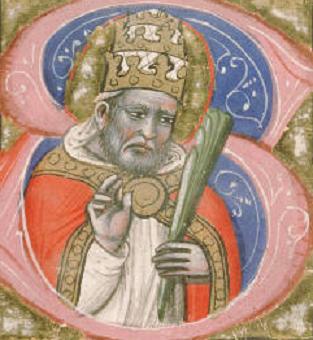 14 octobre. Saint Calixte Ier, pape et martyr. 222.PRIERE A SAINT CALIXTE Ier
" L'Esprit-Saint, qui garde l'Eglise, vous prépara comme un auxiliaire d'élite dans la souffrance et l'humiliation. Vous naquîtes esclave ; la fourberie judaïque sema de bonne heure les embûches sous vos pas ; jeune encore, les mines de Sardaigne comptaient en vous un forçat déplus, mais c'était pour le Seigneur. Serf de la peine, comme disait l'ancienne Rome, vous ne l'étiez plus de votre ancien maître ; et délivré des mines à l'heure marquée par Celui qui conduit les événements au gré de sa providence, le titre de Confesseur, en vous ennoblissant pour jamais, vous recommandait à l'attention maternelle de l'Eglise.

Tels apparurent dès lors votre mérite et vos vertus, qu'inaugurant le plus long pontificat de l'époque des martyrs, Zéphyrin vous choisit pour le conseiller, l'appui, le suppléant de sa vieillesse ; en attendant que l'Eglise, suffisamment instruite par l'expérience de ces dix-huit années, vous élût à son tour comme pasteur suprême.Combien grande vous la laissez aujourd'hui, cette noble Epouse du Fils de Dieu ! Toute la noblesse des anciens âges, toute la valeur morale, tout l'essor intellectuel de l'humanité apparaissent concentrés en elle à cette heure. Où sont les mépris de jadis, les calomnies d'antant ? Le monde n'ignore plus qu'il a devant lui la reine de l'avenir ; l'atrocité des persécutions que l'Etat païen lui réserve encore viendra de cette conviction qu'il s'agit pour lui de la lutte, et d'une lutte désespérée, pour la vie. Aussi hésite-t-il, et semble-t-il plutôt vouloir aujourd'hui transiger avec les chrétiens.

Vous fûtes l'initiateur des voies nouvelles, pleines de péril comme de grandeur, où entrait l'Eglise. De l'absolu et brutal Non licet esse vos (Il ne vous est pas permis d'être) des jurisconsultes bourreaux, vous sûtes le premier amener l'empire à reconnaître en quelque chose officiellement les droits de la communauté chrétienne : Cécile assurait par vous à celle-ci la propriété de la tombe, la faculté de se réunir, de se cotiser, pour honorer ses morts ; à Marie, Fons olei, et ce fut l'occasion de votre martyre, il vous était donné de consacrer le premier sanctuaire légalement acquis dans Rome aux chrétiens. Or, loin de céder, quoi que ce fût des droits de Dieu, en pactisant avec César, vous affirmiez dans le même temps à l'encontre de celui-ci, comme nul ne l'avait fait encore, l'indépendance absolue de l'Eglise concernant cette question du mariage soustraite de par le Christ-roi à la juridiction des pouvoirs civils. D'ores et déjà, " ne dirait-on pas une nation dans la nation ?" oui ; jusqu'à ce que la nation elle-même ait  passé tout entière  dans les rangs de ce peuple nouveau ". (Le Temps pascal, t. II ; Jeudi de la troisième semaine après Pâques).Au sein de l'Eglise, autres soucis, l'ardeur des luttes doctrinales est à son comble et s'est portée sur le premier de nos mystères : Sabellius, condamné pour son audace à déclarer incompatible avec l'unité de Dieu la réelle distinction de la Trinité sainte, laisse le champ libre à l'école qui sépare les augustes personnes au risque de multiplier Dieu même. Puis c'est Montan, dont les disciples, ennemis des théories sabelliennes antérieurement à Sabellius même, escomptent la faveur du premier Siège pour leur système de fausse mystique et de réforme outrée. Mais comme le pilote expérimenté déjoue les écueils, entre les subtilités des dogmatisants, les prétentions des rigoristes, les utopies des politiques, vous dirigiez d'une main dont la sûreté était celle de l'Esprit-Saint lui-même la barque de Pierre à ses immortelles destinées. En la mesure où Satan vous déteste et vous poursuit jusqu'à nos jours, soyez glorifié à jamais ; bénissez en nous vos disciples et vos fils."Source : hodiemecum.hautefort